MARY 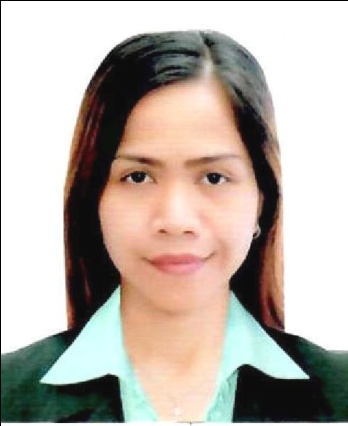 Mary.143680@2freemail.com WORK EXPERIENCES:Cashier KFC, Kuwait Food Company (Americana)Dubai, UAE(July 21, 2014-July 21, 2018)Good customer service.Knowledgeable in every products and make suggestive selling.Properly of doing transaction in every purchased of the customers.To keep safe of money and sales.Store ClerkRustan’s Department StoreMakati City, Philippines(October 4, 2013-January 15, 2014)Gift wrapping, receiving, and claiming items.Assists inventory of remaining items in stockroom.Telephone operator reliever in inventory of the store.ClerkSta.Lucia Realty Development Inc.Ortigas City, Philippines(May 29, 2012-October 29, 2012)To assists the buyer of their follow ups and concerns about the documents.Filing the control ledger and monitor the releasing documents.Encode information titles and others.Data EncoderCherry FoodaramaMandaluyong City, Philippines(January 29, 2010-May 10, 2012)Encode change price and new product.Double checked barcodes of the product used the scanner.Printing barcode stickers and sale cards.CashierLandmark Department StoreTrinoma Quezon City, Philippines(November 6, 2009-December 29, 2009)Good customer service.Properly of doing transaction in every purchased of the customers.To keep safe of money and funds.CashierSM Supervalue Inc.Fairview Quezon City, Philippines(April 21, 2009-September 15, 2009)Good customer service.Properly of doing transaction in every purchased of the customers.To keep safe of money and documents like banks copy in credit and debit cards.Accounting ClerkLegacy Consolidated Plans Inc.Makati City, Philippines(March 14, 2007-December 2008)Processing check preparation in the investment of the investors.Assists the investors in releasing and receiving checks.Answer telephone calls and investors to give the status of the checks.SKILLS:Computer literate especially basic applications such: as Microsoft Word, PowerPoint and Microsoft Excel.Good Communication skillsTyping Speed 30wpm. Multi-tasking.EDUCATIONAL BACKGROUND:Bachelor of Science in Business Administration Major in ManagementNational College of Business & Arts, Fairview Q.C. Philippines(June 2002-March 2006)TRAINING/SEMINAR:Call Center TrainingOredian Training SolutionGreenhills, San Juan Philippines(December 18, 2012-January 17, 2013)On-the-Job TrainingCommittee on Labor & EmploymentCommittee Affairs DepartmentHouse of Representatives, Q.C. Philippines(June 21-October 2006)